26/02/2021BionexoResultado da Tomada de PreçosNº20210802M012HMI - C1"O Instituto de Gestão e Humanização – IGH, entidade de direito privado e sem fins lucrativos, classificadocomo Organização Social, vem tornar público o Resultado da Tomada de Preços, com a finalidade de adquirirbens, insumos e serviços para o HMI - Hospital Estadual Materno-Infantil Dr. Jurandir do Nascimento, comendereço à Av. Perimetral, s/n, Qd. 37, Lt. 14, sala 01, Setor Coimbra, Goiânia/GO, CEP: 74.530-020.Objeto: ACESSÓRIOS DE EQUIPAMENTOS MÉDICOSTipo de Compra: Cotação via Bionexo/ E-mailData da publicação: Goiânia, 01 de Março de 2021."Bionexo do Brasil LtdaRelatório emitido em 26/02/2021 14:41CompradorIGH - Hospital Materno Infantil (11.858.570/0002-14)Rua R 7, esquina com Av. Perimetral s/n - Setor Oeste - GOIÂNIA, GO CEP: 74.530-020Relação de Itens (Confirmação)Pedido de Cotação : 159749848REPROGRAMAÇÃO DO PEDIDO 7455 - ACESSÓRIOS DE EQUIPAMENTOS MÉDICOS - HMI - MARÇO/2021Frete PróprioObservações: *PAGAMENTO: Somente a prazo e por meio de depósito em conta PJ do fornecedor. *FRETE: Sóserao aceitas propostas com frete CIF e para entrega no endereco: RUA R7 C/ AV PERIMETRAL, SETOR COIMBRA,Goiania/GO CEP: 74.530-020, dia e horario especificado. *CERTIDÕES: As Certidoes Municipal, Estadual deGoias, Federal, FGTS e Trabalhista devem estar regulares desde a data da emissao da proposta até a data dopagamento. *REGULAMENTO: O processo de compras obedecera ao Regulamento de Compras do IGH,prevalecendo este em relacao a estes termos em caso de divergencia.Tipo de Cotação: Cotação para entrega programadaFornecedor : Todos os FornecedoresData de Confirmação : TodasFaturamentoMínimoPrazo deEntregaValidade daPropostaCondições dePagamentoFornecedorFrete ObservaçõesHIPROMED-MORIAH COMERCIO,IMPORTACAO E SERVICOS LTDABELO HORIZONTE - MGDANIEL PHILLIP - 31 2551-5525vendas01@moriahsolucoes.med.brMais informações5 dias apósconfirmação1R$ 300,000027/02/202130 ddlCIFnullProgramaçãode EntregaPreço PreçoUnitário FábricaValorTotalProduto CódigoFabricante Embalagem Fornecedor Comentário JustificativaRent(%) QuantidadeUsuárioCABO P/HIPROMED-MORIAHCOMERCIO,IMPORTACAOE SERVICOSLTDATiagoFarias DeSouzaBISTURIN.o 4 INOX14 cm P/LAMINASN.o 18 A 36CABO DEBISTURI NR$R$R$63,4000126370-CXnullnull;FORNECEDORES;FORNECEDORES4 Unidade04 -15,8500 0,0000UNIDADE26/02/202110:12-ABCPINCAHIPROMED-MORIAHCOMERCIO,IMPORTACAOE SERVICOSLTDATiagoFarias DeSouzaBACKAUS 10CM PINCABACKAUS 10 39280CM EM ACOPINCABACKAUS,PETROVICHR$R$R$243,00002-UN6 Unidade40,5000 0,000026/02/202110:12INOXIDAVEL.-UNIDADETotalParcial:R$306,4000110.00.0Total de Itens da Cotação: 2Total de Itens Impressos: 2TotalGeral:R$306,4000Clique aqui para geração de relatório completo com quebra de páginaAssinado de forma digital porAndré Victor Xavier doAndré Victor Xavierdo Vale:01790699428 Vale:01790699428Dados: 2021.03.08 15:42:53 -03'00'https://www.bionexo.com.br/jsp/RelatPDC/relat_adjudica.jsp1/1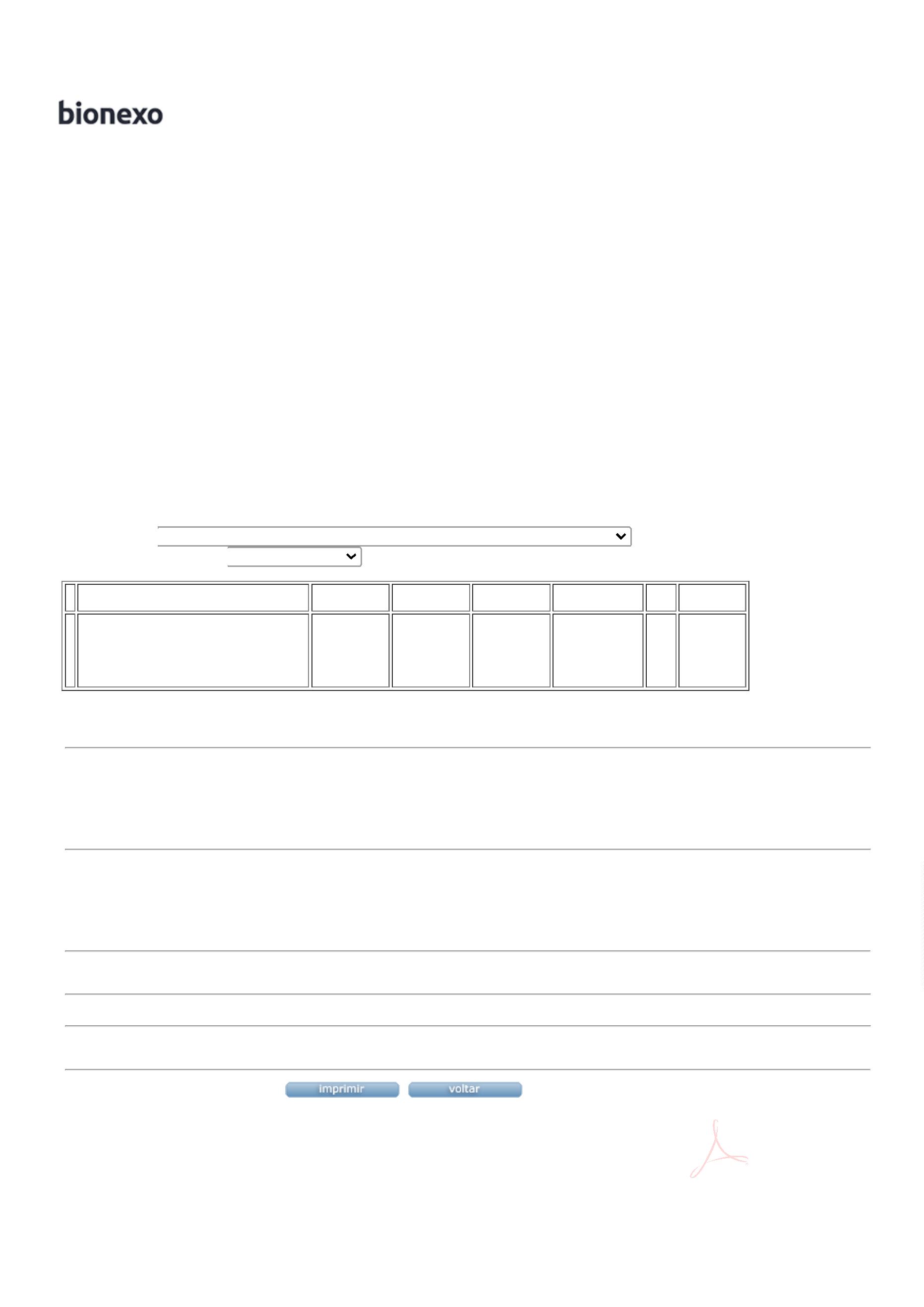 